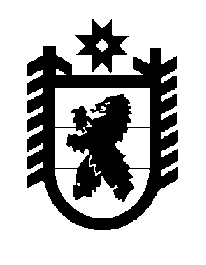 Российская Федерация Республика Карелия    ПРАВИТЕЛЬСТВО РЕСПУБЛИКИ КАРЕЛИЯПОСТАНОВЛЕНИЕот  19 сентября 2018 года № 333-Пг. Петрозаводск О внесении изменений в постановление Правительства 
Республики Карелия от 19 июня 2006 года № 76-ППравительство Республики Карелия  п о с т а н о в л я е т:Внести в Порядок использования средств резервного фонда Правительства  Республики Карелия  для ликвидации чрезвычайных ситуаций, утвержденный постановлением  Правительства Республики Карелия от 19 июня 2006 года № 76-П «О Порядке использования средств резервного фонда Правительства Республики Карелия для ликвидации чрезвычайных  ситуаций»  (Собрание  законодательства  Республики  Карелия, 2006, № 6, ст. 708;  2008, № 3, ст. 288; 2009, № 4, ст. 373; № 7, 
ст. 819; 2012, № 5, ст. 887; 2013, № 10, ст. 1832; 2015, № 6, ст. 1151),   следующие изменения: 1) дополнить пунктом 1.1 следующего содержания:«1.1. В настоящем Порядке используются следующие понятия:имущество первой необходимости – минимальный набор непродовольственных товаров общесемейного пользования, необходимых для сохранения здоровья человека и обеспечения его жизнедеятельности, включающий в себя:предметы для хранения и приготовления пищи – холодильник, газовая плита (электроплита) и шкаф для посуды;предметы мебели для приема пищи – стол и стул (табуретка);предметы мебели для сна – кровать (диван);предметы средств информирования граждан – телевизор (радио);предметы средств водоснабжения и отопления (в случае отсутствия централизованного водоснабжения и отопления) – насос для подачи воды, водонагреватель и котел отопительный (переносная печь);неотложные аварийно-восстановительные работы – деятельность, проводимая с целью локализации отдельных очагов повышенной опасности, устранения аварий и создания минимально необходимых условий для обеспечения жизнедеятельности населения.»;2) в пункте 5:абзацы четвертый, пятый изложить в следующей редакции:«б) проведение аварийно-спасательных работ (при ликвидации чрезвычайных ситуаций) согласно приложению 1;в) проведение неотложных аварийно-восстановительных работ 
(при ликвидации чрезвычайных ситуаций) согласно приложению 2;»;абзац девятый изложить в следующей редакции:«ж) оказание гражданам финансовой помощи в связи с утратой ими имущества первой необходимости  (из расчета за частично утраченное имущество первой необходимости – до 25 тыс. рублей на семью, 
за полностью утраченное имущество первой необходимости – 
до 50 тыс. рублей на семью);»; 3) дополнить пунктами 5.1, 5.2 следующего содержания:«5.1. Выделение средств из резервного фонда на финансовое обеспечение мероприятий, предусмотренных подпунктом «е» пункта 5 настоящего Порядка, осуществляется при одновременном выполнении на день введения режима чрезвычайной ситуации для соответствующих органов управления и сил единой государственной системы предупреждения и ликвидации чрезвычайных ситуаций следующих условий:постоянного проживания гражданина в жилом помещении, которое попало в зону чрезвычайной ситуации и в котором он зарегистрирован по месту жительства;нарушения условий жизнедеятельности гражданина в результате воздействия поражающих факторов источника чрезвычайной ситуации.Выделение средств из резервного фонда на финансовое обеспечение мероприятий, предусмотренных подпунктом «ж» пункта 5 настоящего Порядка, осуществляется при одновременном выполнении на день введения режима чрезвычайной ситуации для соответствующих органов управления и сил единой государственной системы предупреждения и ликвидации чрезвычайных ситуаций следующих условий:постоянного проживания гражданина в жилом помещении, которое попало в зону чрезвычайной ситуации и в котором он зарегистрирован 
по месту жительства;утраты гражданином частично или полностью имущества первой необходимости в результате воздействия поражающих факторов источника чрезвычайной ситуации.5.2. Критериями утраты имущества первой необходимости являются:а) частичная утрата имущества первой необходимости – приведение в результате воздействия поражающих факторов источника чрезвычайной ситуации части находящегося в жилом помещении, попавшем в зону чрезвычайной ситуации, имущества первой необходимости (не менее 3 предметов имущества первой необходимости) в состояние, непригодное для дальнейшего использования;б) полная утрата имущества первой необходимости – приведение в результате воздействия поражающих факторов источника чрезвычайной ситуации всего находящегося в жилом помещении, попавшем в зону чрезвычайной ситуации, имущества первой необходимости в состояние, непригодное для дальнейшего использования.»;4) приложения  1, 2  изложить в следующей редакции:«Приложение 1к Порядку использования средств резервного фонда Правительства Республики Карелия для ликвидации чрезвычайных ситуацийПроводимые аварийно-спасательные работы 
(при ликвидации чрезвычайной ситуации)
1. Ввод (вывод) сил и средств в зону (из зоны) чрезвычайной ситуации.2. Поиск пострадавших в зоне чрезвычайной ситуации.3. Деблокирование, извлечение и спасение пострадавших из аварийной среды.4. Первая помощь до оказания медицинской помощи.5. Локализация и ликвидация поражающих факторов источников чрезвычайной ситуации.6. Эвакуация населения из зоны чрезвычайной ситуации и его возвращение в места постоянного проживания.Приложение 2к Порядку использования средств резервного фонда Правительства Республики Карелия для ликвидации чрезвычайных ситуацийПроводимые неотложные аварийно-восстановительные работы(при ликвидации чрезвычайной ситуации)1. Устройство, разборка и демонтаж временных сооружений – дамб, плотин и каналов отвода водных, селевых, оползневых и других масс для защиты объектов, территорий и водозаборов, а также переправ и проходов для экстренной эвакуации.2. Восстановление по временной схеме объектов коммунальной и инженерной инфраструктуры (при условии, что проводятся минимально необходимые работы, в результате которых объекты восстанавливают утраченную способность к функционированию, что указанные работы осуществляются до отмены режима чрезвычайной ситуации и не потребуется изменение технических характеристик конструктивных элементов объектов после отмены режима чрезвычайной ситуации).3. Подготовка объектов жилищного фонда и социально значимых объектов образования, здравоохранения и социальной поддержки населения, находящихся в государственной и муниципальной собственности, к восстановительным работам (откачка воды, просушка помещений первых надземных, цокольных и подвальных этажей, обрушение и временное укрепление аварийных конструкций зданий и сооружений, вывоз мусора).4. Восстановительные работы на объектах жилищного фонда и социально значимых объектах образования, здравоохранения и социальной поддержки населения, находящихся в государственной и муниципальной собственности (за исключением работ, связанных с внутренней отделкой помещений).5. Санитарная очистка (обработка) и обеззараживание территории населенных пунктов, находящихся в зоне чрезвычайной ситуации.».           Глава Республики Карелия 					                  А.О. Парфенчиков